АДМИНИСТРАЦИЯ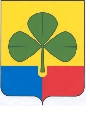  АГАПОВСКОГО МУНИЦИПАЛЬНОГО РАЙОНАЧЕЛЯБИНСКОЙ ОБЛАСТИПОСТАНОВЛЕНИЕПРОЕКТот  2022 г.                                                                                                  № с. Агаповка Об утверждении Положения  о назначении ежемесячной доплаты к трудовой пенсии лицам, замещавшимвыборные муниципальные должности местного самоуправленияАгаповского муниципального районаВ соответствии с Федеральным законом от 02.03.2007 N 25-ФЗ "О муниципальной службе в Российской Федерации", Уставом Агаповского муниципального района,    Администрация Агаповского муниципального района ПОСТАНОВЛЯЕТ:1. Утвердить Положение   о назначении ежемесячной доплаты к трудовой пенсии лицам, замещавшим выборные муниципальные должности местного самоуправления Агаповского муниципального района (прилагается). 	2. Отделу пресс-службы и информации администрации Агаповского муниципального района (Л.В.Дымура) разместить настоящее постановление на официальном сайте администрации Агаповского муниципального района3. Организацию выполнения настоящего постановления возложить на управляющего делами администрации Агаповского муниципального района Куркину Н.В.4.Настоящее постановление вступает в силу с 01.01.2023 года.Глава Агаповскогомуниципального района 				                        	А.В.Яхимович      Приложение  к постановлению администрацииАгаповского муниципального района от  2022 г. № ПОЛОЖЕНИЕо назначении ежемесячной доплаты к трудовой пенсии лицам,замещавшим выборные муниципальные должностив органах местного самоуправленияАгаповского муниципального района1. Настоящее Положение о назначении ежемесячной доплаты к трудовой пенсии выборным должностным лицам местного самоуправления Агаповского муниципального района, (далее именуется - Положение), разработано в соответствии с уставам Агаповского муниципального района и определяет порядок и условия назначения, перерасчета размера, выплаты (приостановления, возобновления, прекращения) ежемесячной доплаты к трудовой пенсии выборным должностным лицам местного самоуправления.2. Ежемесячная доплата к трудовой пенсии назначается лицам, замещавшим выборные муниципальные должности Агаповского муниципального района на постоянной основе выборным должностным лицам местного самоуправления после достижения ими пенсионного возраста. 3. Действие настоящего Положения не распространяется  на лиц, осужденных за совершение умышленных преступлений.В случае привлечения данных лиц в качестве обвиняемых по уголовным делам ежемесячная выплата приостанавливается до вынесения судом, иным уполномоченным органом соответствующего решения.4. Ежемесячная доплата устанавливается к трудовой пенсии по старости, назначенной в соответствии с Федеральным законом от 17 декабря 2001 года N 173-ФЗ "О трудовых пенсиях в Российской Федерации".5. Ежемесячная доплата не устанавливается лицам, которым в соответствии с законодательством Российской Федерации, Челябинской области, Агаповского муниципального района,  назначены пенсия за выслугу лет, ежемесячное пожизненное содержание или установлено иное ежемесячное материальное обеспечение, за исключением денежных выплат в связи с награждением государственными наградами Российской Федерации и наградами Челябинской области.6. Ежемесячная доплата не выплачивается в период прохождения государственной службы Российской Федерации, при замещении государственной должности Российской Федерации, государственной должности Челябинской области, должности государственной гражданской службы Челябинской области, муниципальной должности, замещаемой на постоянной основе, должности муниципальной службы, а также в период работы в межгосударственных (межправительственных) органах, созданных с участием Российской Федерации, на должностях, по которым в соответствии с международными договорами Российской Федерации осуществляются назначение и выплата пенсий за выслугу лет в порядке и на условиях, которые установлены для федеральных государственных (гражданских, муниципальных) служащих. При последующем увольнении с муниципальной службы Агаповского сельского поселения или освобождении от указанных должностей ежемесячная доплата возобновляется со дня, следующего за днем увольнения с указанной службы или освобождения от указанных должностей лица, обратившегося с заявлением о ее возобновлении.7. Ежемесячная доплата к трудовой пенсии устанавливается в таком размере:  - при осуществлении выборным лицом полномочий в течение одного полного срока – 5 % (процентов), в течение двух полных сроков – 10% (процентов) ежемесячного денежного вознаграждения по замещаемой должности на момент увольнения с должности. 8. Для назначения ежемесячной доплаты выборным должностным лицам Агаповского муниципального района,  представляет в  администрацию Агаповского муниципального района следующие документы:1) заявление о назначении ежемесячной доплаты согласно приложению 1 к настоящему Положению;2) копию паспорта;3) справку о ежемесячном размере оплаты труда выборного должностного лица Агаповского сельского поселения согласно приложению 2 к настоящему Положению;4) копию постановления, распоряжения (приказа) об освобождении от должности;5) копию трудовой книжки;6) номер лицевого счета в отделении Сбербанка России;7) копия пенсионного удостоверения.9. Решение о назначении ежемесячной доплаты оформляется распоряжением администрации Агаповского муниципального района.10. Заявление о назначении ежемесячной доплаты и документы, указанные в пункте 8 настоящего Положения, представляются в  администрацию Агаповского муниципального района и регистрируются в день подачи заявления (поступления по почте). В месячный срок со дня поступления документов осуществляется их проверка, определяется размер ежемесячной доплаты, готовится проект распоряжения администрации Агаповского муниципального района.11. Ежемесячная доплата назначается с 1-го числа месяца, в котором заявитель обратился за ней, но не ранее чем со дня возникновения права на нее.Организация выплаты осуществляется на основании распоряжения администрации Агаповского муниципального района о назначении ежемесячной доплаты и копии заявления о назначении ежемесячной доплаты Управлением социальной защиты населения Агаповского муниципального района.12. Ежемесячная доплата выплачивается в текущем месяце,  путем ее зачисления на лицевой счет заявителя, открытый в отделении сберегательного банка 13. Изменение (уменьшение или увеличение) размера ежемесячной доплаты производится на основании принятого решения Собрания депутатов Агаповского муниципального района.Выборным должностным лицам Агаповского муниципального района после назначения им ежемесячной доплаты, в случае приостанавления может быть  возобновлена     по личному заявлению,   с учетом вновь замещавших выборных должностей Агаповского муниципального района  в соответствии с требованиями, установленными настоящим Положением, и исходя из ежемесячного размера оплаты труда по последней замещавшейся выборной должности Агаповского муниципального района.14. Документы, необходимые для перерасчета размера ежемесячной доплаты, представляются заявителем в  администрацию Агаповского муниципального района.15. Решение о перерасчете размера ежемесячной доплаты оформляется распоряжением администрации Агаповского муниципального района.16. Уведомление о размере установленной ежемесячной доплаты или ее перерасчете направляется заявителю  в пятидневный срок после принятия решения.17. Выплата ежемесячной доплаты приостанавливается в случаях, установленных пунктом 6 настоящего Положения.18. Ежемесячная доплата прекращается в следующих случаях:1) выезд на постоянное место жительства за пределы Челябинской области;2) смерть получателя ежемесячной доплаты;3) переход на пенсию иного вида, отличного от вида пенсии, к которой была установлена ежемесячная доплата;4) назначение пожизненного содержания, иного ежемесячного материального обеспечения;5) осуждение за совершение умышленного преступления.19. Приостановление или прекращение ежемесячной доплаты осуществляется с даты возникновения обстоятельств, указанных в пунктах 17, 18 настоящего Положения.                                                                                                                                                       Приложение 1                                                                                                                                                                 к Положению о назначении ежемесячной                                                                                                                                                                доплаты выборным должностным лицам                                                                                                                                                                местного самоуправления Агаповского                                                                                                                                 сельского поселения                                        Главе Агаповского                                        муниципального района                                        ___________________________________                                        (инициалы и фамилия)                                        ___________________________________                                        (фамилия, имя, отчество заявителя)                                        ___________________________________                                        ___________________________________                                        (место работы, должность заявителя)                                        Домашний адрес ____________________                                        ___________________________________                                        Телефон ___________________________ЗаявлениеВ соответствии с Уставом Агаповского муниципального района прошу назначить мне ежемесячную доплату (возобновить ежемесячную доплату), (нужное подчеркнуть)Пенсию ____________________________________________________________________                                   (вид пенсии)получаю в _________________________________________________________________                (наименование органа, назначающего трудовую пенсию)При замещении государственной должности Российской Федерации, государственной должности субъекта Российской Федерации, должности федеральной государственной гражданской службы, должности государственной гражданской службы Челябинской области, выборной муниципальной должности или должности муниципальной службы, или назначении пенсии за выслугу лет, ежемесячного пожизненного содержания, установлении иного ежемесячного материального обеспечения, выезде на постоянное место жительства за пределы Челябинской области обязуюсь в пятидневный срок сообщить об этом в администрацию Агаповского сельского поселения."___" _________________ г.     _______________________           (дата)                (подпись заявителя)Заявление зарегистрировано: _________________ г.                  __________________________________________                     (подпись, инициалы и фамилия лица,                  уполномоченного регистрировать заявление)Приложение 2 к Положению о назначении ежемесячнойдоплаты выборным должностным лицамместного самоуправления Агаповскогосельского поселенияСправкао ежемесячном размере доплаты выборнымдолжностным лицам Агаповского муниципального районаЕжемесячный размер доплаты труда ____________________________________________________________________________________________________________________,                       (фамилия, имя, отчество)выборным должностным лицам местного самоуправления_________________________________________________________________________________________________________________________________________, составляет:_________________________________________________________________________________________________________________________________________________________________________________________________________________________________Руководитель                   ____________________    _____________________                        (подпись)                (Ф.И.О.)Главный бухгалтер  ____________________    _____________________                        (подпись)                (Ф.И.О.)    Место    для печатиДата выдачи __________________________ год